ADRESUKOŃCZONA SZKOŁA PODSTAWOWAZ jakich źródeł pozyskaliście Państwo informacje o naszej szkole ?                                                (można wybrać więcej niż jedną odpowiedź)RODZICE (PRAWNI OPIEKUNOWIE)                                                            MATKA                                  OJCIECOPIEKUN PRAWNYWażne informacje o stanie zdrowia ucznia: OPINIE I ORZECZENIAOpinia:             dysleksja                    dysgrafia                  dysortografia               dyskalkuliaOrzeczenie:     o niepełnosprawności               o potrzebie kształcenia specjalnegoOŚWIADCZENIA I DEKLARACJE	Oświadczam, że wszystkie podane dane są zgodne z prawdą i zobowiązuję się do niezwłocznego zawiadomienia szkoły o ewentualnych ich zmianach. 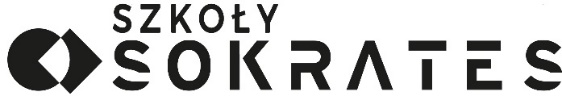                         Technikum Menedżerskie                                 w Bydgoszczy                        Technikum Menedżerskie                                 w Bydgoszczy                        Technikum Menedżerskie                                 w Bydgoszczy                        Technikum Menedżerskie                                 w Bydgoszczy                        Technikum Menedżerskie                                 w Bydgoszczy                        Technikum Menedżerskie                                 w Bydgoszczy                        Technikum Menedżerskie                                 w Bydgoszczy                        Technikum Menedżerskie                                 w Bydgoszczy                        Technikum Menedżerskie                                 w Bydgoszczy                        Technikum Menedżerskie                                 w Bydgoszczy                        Technikum Menedżerskie                                 w Bydgoszczy                        Technikum Menedżerskie                                 w Bydgoszczy                        Technikum Menedżerskie                                 w Bydgoszczy                        Technikum Menedżerskie                                 w Bydgoszczy                        Technikum Menedżerskie                                 w Bydgoszczy                        Technikum Menedżerskie                                 w Bydgoszczy                        Technikum Menedżerskie                                 w Bydgoszczy                        Technikum Menedżerskie                                 w BydgoszczyWNIOSEK O PRZYJĘCIE DO SZKOŁY(proszę wypełnić wielkimi literami i czytelnie)WNIOSEK O PRZYJĘCIE DO SZKOŁY(proszę wypełnić wielkimi literami i czytelnie)WNIOSEK O PRZYJĘCIE DO SZKOŁY(proszę wypełnić wielkimi literami i czytelnie)WNIOSEK O PRZYJĘCIE DO SZKOŁY(proszę wypełnić wielkimi literami i czytelnie)WNIOSEK O PRZYJĘCIE DO SZKOŁY(proszę wypełnić wielkimi literami i czytelnie)WNIOSEK O PRZYJĘCIE DO SZKOŁY(proszę wypełnić wielkimi literami i czytelnie)WNIOSEK O PRZYJĘCIE DO SZKOŁY(proszę wypełnić wielkimi literami i czytelnie)WNIOSEK O PRZYJĘCIE DO SZKOŁY(proszę wypełnić wielkimi literami i czytelnie)WNIOSEK O PRZYJĘCIE DO SZKOŁY(proszę wypełnić wielkimi literami i czytelnie)WNIOSEK O PRZYJĘCIE DO SZKOŁY(proszę wypełnić wielkimi literami i czytelnie)WNIOSEK O PRZYJĘCIE DO SZKOŁY(proszę wypełnić wielkimi literami i czytelnie)WNIOSEK O PRZYJĘCIE DO SZKOŁY(proszę wypełnić wielkimi literami i czytelnie)WNIOSEK O PRZYJĘCIE DO SZKOŁY(proszę wypełnić wielkimi literami i czytelnie)WNIOSEK O PRZYJĘCIE DO SZKOŁY(proszę wypełnić wielkimi literami i czytelnie)WNIOSEK O PRZYJĘCIE DO SZKOŁY(proszę wypełnić wielkimi literami i czytelnie)WNIOSEK O PRZYJĘCIE DO SZKOŁY(proszę wypełnić wielkimi literami i czytelnie)WNIOSEK O PRZYJĘCIE DO SZKOŁY(proszę wypełnić wielkimi literami i czytelnie)WNIOSEK O PRZYJĘCIE DO SZKOŁY(proszę wypełnić wielkimi literami i czytelnie)WNIOSEK O PRZYJĘCIE DO SZKOŁY(proszę wypełnić wielkimi literami i czytelnie)wybrany zawód:wybrany zawód:wybrany zawód:wybrany zawód:DANE  OSOBOWE  KANDYDATADANE  OSOBOWE  KANDYDATADANE  OSOBOWE  KANDYDATADANE  OSOBOWE  KANDYDATADANE  OSOBOWE  KANDYDATADANE  OSOBOWE  KANDYDATADANE  OSOBOWE  KANDYDATADANE  OSOBOWE  KANDYDATADANE  OSOBOWE  KANDYDATADANE  OSOBOWE  KANDYDATADANE  OSOBOWE  KANDYDATADANE  OSOBOWE  KANDYDATADANE  OSOBOWE  KANDYDATADANE  OSOBOWE  KANDYDATADANE  OSOBOWE  KANDYDATADANE  OSOBOWE  KANDYDATADANE  OSOBOWE  KANDYDATADANE  OSOBOWE  KANDYDATADANE  OSOBOWE  KANDYDATANAZWISKONAZWISKONAZWISKONAZWISKONAZWISKONAZWISKONAZWISKONAZWISKONAZWISKONAZWISKONAZWISKONAZWISKONAZWISKONAZWISKONAZWISKONAZWISKONAZWISKONAZWISKONAZWISKOPierwsze imię:Pierwsze imię:Pierwsze imię:Pierwsze imię:Pierwsze imię:Drugie imię:.Drugie imię:.Drugie imię:.Drugie imię:.Drugie imię:.Drugie imię:.Drugie imię:.Drugie imię:.Drugie imię:.Drugie imię:.Drugie imię:.Drugie imię:.Drugie imię:.Drugie imię:.Data urodzenia (dzień – miesiąc – rok). Data urodzenia (dzień – miesiąc – rok). Data urodzenia (dzień – miesiąc – rok). Data urodzenia (dzień – miesiąc – rok). Data urodzenia (dzień – miesiąc – rok). Data urodzenia (dzień – miesiąc – rok). Data urodzenia (dzień – miesiąc – rok). Data urodzenia (dzień – miesiąc – rok). Data urodzenia (dzień – miesiąc – rok). Data urodzenia (dzień – miesiąc – rok). Data urodzenia (dzień – miesiąc – rok). Data urodzenia (dzień – miesiąc – rok). Data urodzenia (dzień – miesiąc – rok). Data urodzenia (dzień – miesiąc – rok). Data urodzenia (dzień – miesiąc – rok). Data urodzenia (dzień – miesiąc – rok). Data urodzenia (dzień – miesiąc – rok). Data urodzenia (dzień – miesiąc – rok). Data urodzenia (dzień – miesiąc – rok). Miejsce urodzenia:.Miejsce urodzenia:.Miejsce urodzenia:.Miejsce urodzenia:.PESEL:PESEL:PESEL:PESEL:Miejsce urodzenia:.Miejsce urodzenia:.Miejsce urodzenia:.Miejsce urodzenia:.Województwo:Województwo:Województwo:Województwo:Województwo:Województwo:Gmina:Gmina:Gmina:Gmina:Gmina:Gmina:Gmina:Gmina:Gmina:Gmina:Gmina:Gmina:Gmina:Adres e-mail ucznia:.Adres e-mail ucznia:.Adres e-mail ucznia:.Telefon ucznia:Telefon ucznia:Telefon ucznia:Telefon ucznia:Telefon ucznia:Telefon ucznia:Telefon ucznia:Telefon ucznia:Telefon ucznia:Telefon ucznia:Telefon ucznia:Telefon ucznia:Telefon ucznia:Telefon ucznia:Telefon ucznia:Telefon ucznia:Województwo:.Województwo:.Miejscowość:Miejscowość:Ulica: .Ulica: .Numer domu:	Numer domu:	Kod pocztowy: .Poczta:Poczta:Telefon do domu:Nazwa z numeremNazwa z numeremMiejscowośćRok ukończeniaInternetUlotki Uczniowie naszej szkołyRodzina ZnajomiPrezentacja technikum w szkoleNauczyciel/pedagog w szkoleTargi edukacyjneImię i nazwiskoAdres Telefon kontaktowye-mailCzy posiada władzę rodzicielską Imię i nazwiskoAdres Telefon kontaktowy.1.Jako drugi język obcy wybieram: Język niemieckiJęzyk niemieckiJęzyk hiszpańskiJęzyk hiszpański2. Wnioskuję o zorganizowanie zajęć: religiietykietykinie wnioskuję3. Deklaruję uczestnictwo dziecka w zajęciach z przedmiotu: przygotowanie do życia w rodzinieTAKTAKNIE NIE                               …............................................................................................................                                                                                                                                                                                                                                                                                                                                                                                                                                                                                                                                                                                                                                                                                                                                                    (data i podpis rodzica)                                    ....................................................................                                                                                                                         (podpis kandydata)